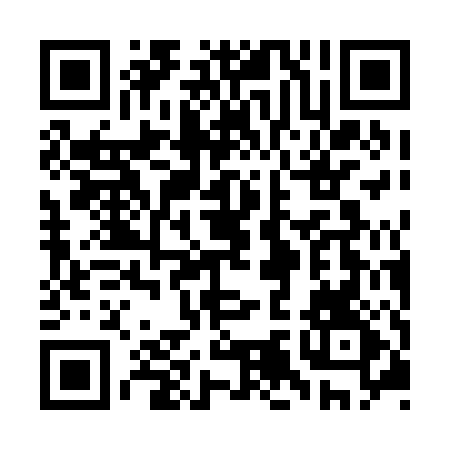 Prayer times for Domaine-des-Quatre-Lacs, Quebec, CanadaMon 1 Jul 2024 - Wed 31 Jul 2024High Latitude Method: Angle Based RulePrayer Calculation Method: Islamic Society of North AmericaAsar Calculation Method: HanafiPrayer times provided by https://www.salahtimes.comDateDayFajrSunriseDhuhrAsrMaghribIsha1Mon3:115:111:016:258:5110:512Tue3:125:121:026:258:5110:513Wed3:135:121:026:258:5110:504Thu3:145:131:026:258:5010:495Fri3:155:141:026:258:5010:486Sat3:165:151:026:258:5010:487Sun3:185:151:026:258:4910:478Mon3:195:161:036:248:4910:469Tue3:205:171:036:248:4810:4410Wed3:225:181:036:248:4810:4311Thu3:235:191:036:248:4710:4212Fri3:255:191:036:238:4610:4113Sat3:265:201:036:238:4610:4014Sun3:285:211:036:238:4510:3815Mon3:295:221:036:228:4410:3716Tue3:315:231:046:228:4310:3617Wed3:325:241:046:228:4310:3418Thu3:345:251:046:218:4210:3319Fri3:365:261:046:218:4110:3120Sat3:375:271:046:208:4010:2921Sun3:395:281:046:208:3910:2822Mon3:415:291:046:198:3810:2623Tue3:425:301:046:188:3710:2424Wed3:445:321:046:188:3610:2325Thu3:465:331:046:178:3510:2126Fri3:485:341:046:178:3310:1927Sat3:495:351:046:168:3210:1728Sun3:515:361:046:158:3110:1629Mon3:535:371:046:148:3010:1430Tue3:555:381:046:148:2910:1231Wed3:575:401:046:138:2710:10